What is happening to the Mother during the 2nd Trimester?  (Week 15 to week 27)Fetal Development weeks 15 to 27DefinitionSigns and SymptomsHealth and NutritionMedical IssuesComplicationsWeek SizeMajor changes in outside formation and structuresMajor changes on inside organs and structures15Apple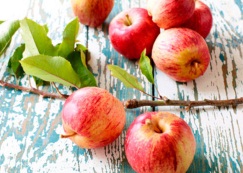 16Avocado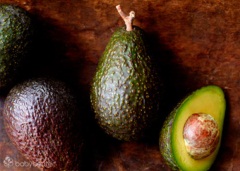 17Turnip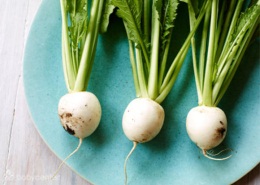 18Bell Pepper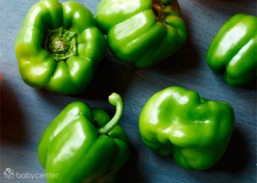 19Heirloom Tomato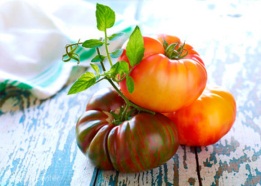 20Banana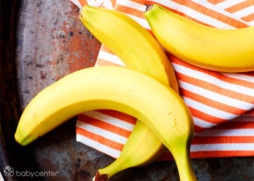 21Carrot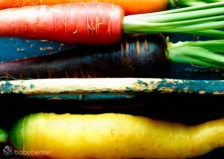 22Spaghetti Squash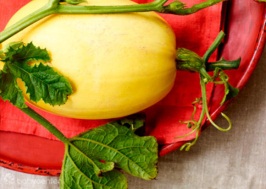 23Mango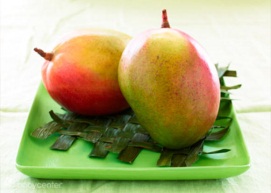 24Corn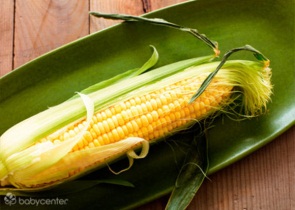 25Rutabago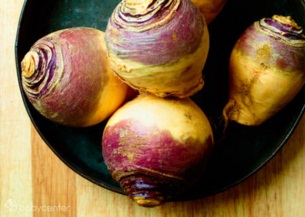 26Green Onion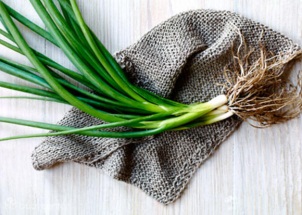 27Cauliflower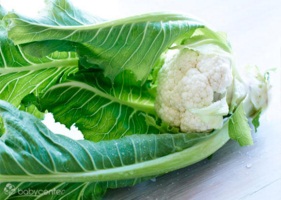 